Regulamin Międzyszkolnego Konkursu Fotograficznego „Pola nadziei”na najładniejsze zdjęcie kwitnących żonkili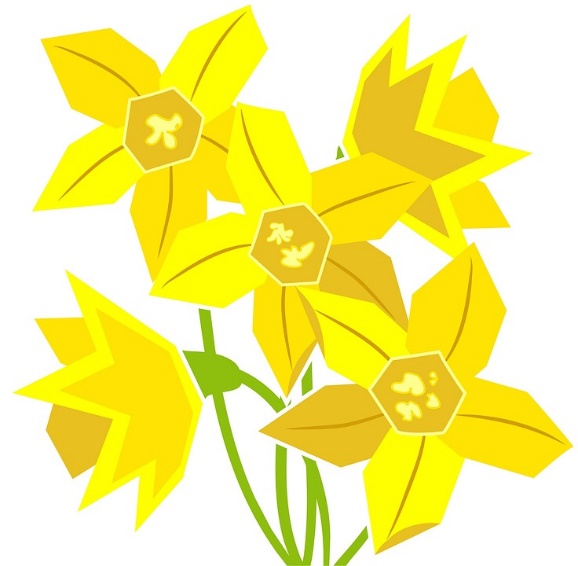 Regulamin określa: przedmiot i cele oraz czas trwania konkursu, organizatorów, wymagania techniczne i kryteria oceny prac konkursowych, miejsce i termin składania prac, 
postanowienia końcowe.Przedmiot konkursu:Przedmiotem konkursu jest wykonanie zdjęcia kwitnących żonkili. Konkurs skierowany jest do uczniów Szkół Podstawowych klas I – VIII.Tematyką zdęcia są kwitnące żonkile na trawniku przy ulicy Żeromskiego visa vi Ratusza Bielańskiego, pomiędzy ulicami Fontany i Żeromskiego, które zasadziliśmy jesienią wspólnie z władzami naszej dzielnicy i dziećmi ze Szkoły Podstawowej nr 133.                                                                 Szkoły zostaną powiadomione o zakwitnięciu wspomnianych żonkili. Cele konkursu:Poszerzenie zainteresowań uczniów o wybrane problemy społeczne.Pobudzanie aspiracji poznawczych, twórczych i społecznych poprzez wykorzystanie umiejętności fotograficznych.Etapy i czas trwania konkursu: Etap szkolny: 15 maja 2019 r.Etap międzyszkolny: 31 maja 2019 r.Organizatorzy:Archidiecezjalny Zespół Domowej Opieki PaliatywnejUrząd Dzielnicy Bielany m. st. WarszawyWymagania techniczne prac konkursowych:Zdęcie można wykonać aparatem fotograficznym bądź telefonem komórkowym.Zdęcie  należy wydrukować na białej kartce dowolnego papieru, w tym również fotograficznego, w formacie nie większym niż A4.Zdjęcie można zrobić z różnej perspektywy. Mogą to być pojedyncze żonkile bądź cały żółty trawnik. W tle mogą być Wasi koledzy i koleżanki, przejeżdżające samochody czy autobusy, okoliczne budynki np. Ratusz.Podpisane z tyłu zdjęcie należy włożyć do koperty i złożyć w sekretariacie szkoły.Opis powinien zawierać: imię, nazwisko, nr klasy, nr szkoły, nazwę konkursu. Do konkursu mogą być zgłaszane wyłącznie prace autorstwa uczestników, nienaruszające 
praw autorskich osób trzecich, nigdzie wcześniej niepublikowane. Kryteria oceny prac konkursowych:Zadaniem komisji konkursowej jest przeprowadzenie postępowania zgodnie z zasadami Regulaminu.Komisja będzie najwyżej oceniała zdęcia przyciągające uwagę pomysłem, kolorystką, ciekawym ujęciem.Oceniana będzie również: estetyka, samodzielność pracy, efekt wizualny, poprawność wykonania.Miejsce i termin składania prac:Każda szkoła składa maksymalnie 20 rysunków wyłonionych w etapie szkolnych.Prace należy składać w terminie do 24 maja 2019 r. w siedzibie hospicjum: Pl. Konfederacji 55, 01-834 Warszawa, tel.(022)663-55-93; Dolny kościół Św. ZygmuntaRozstrzygnięcie konkursu nastąpi do 31 maja 2019 r.Postanowienia końcowe Uczestnik przystępujący do konkursu akceptuje postanowienia powyższego Regulaminu. Wyniki konkursu będą dostępne na stronie internetowej i facebooku Archidiecezjalnego Zespołu Domowej Opieki Paliatywnej, Urzędu Dzielnicy Warszawa Bielany oraz w gazecie „Nasze Bielany”Organizatorzy zastrzegają sobie prawo do późniejszego wykorzystania prac. Organizator:Archidiecezjalny Zespół Domowej Opieki Paliatywnej Urząd Dzielnicy Warszawa Bielan